INDICAÇÃO Nº		Assunto: Solicita ao Senhor Prefeito Municipal determinar, com urgência, manutenção de vias no Bairro Moenda, conforme especifica.  Senhor Presidente: CONSIDERANDO que moradores do bairro rural Moenda tem tido grandes dificuldades em transitar por suas ruas, esburacadas e com erosão de diferentes níveis; CONSIDERANDO que a situação é especialmente preocupante na Rua Diamantino Rodrigues, que se encontra com erosões de considerável tamanho e profundidade, tornando não só difícil o acesso por ela, mas também perigoso; CONSIDERANDO que a manutenção dessas vias, em especial a acima citada, vai em muito trazer qualidade de vida ao cidadão que lá mora; INDICO ao Senhor Prefeito Municipal, nos termos do Regimento Interno desta Casa de Leis, que oficie à Secretaria de Obras e Serviços Públicos, providenciar, com urgência, a manutenção das vias do Bairro Moenda, especialmente naquelas em que a erosão já traz profundos sulcos, trazendo de volta a segurança cidadãos e moradores que por ali trafegam diariamente. 
SALA DAS SESSÕES, 30 de Abril de 2019.THOMÁS ANTONIO CAPELETTO DE OLIVEIRA      Vereador - PSDB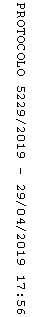 